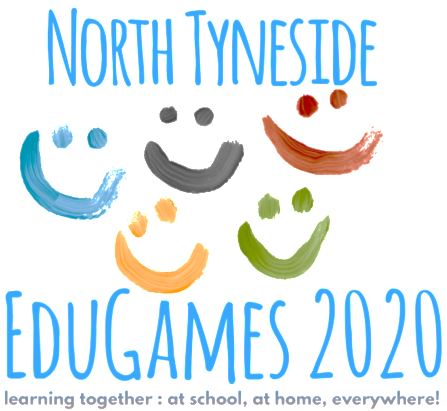 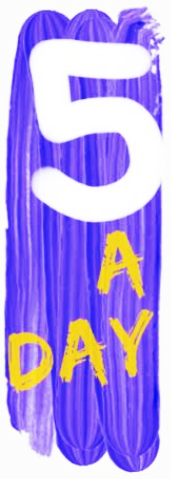 Mathematics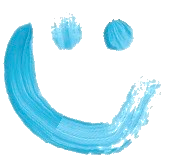 Language & Literature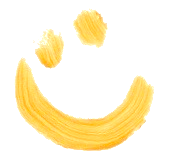 Health, Fitness & Wellbeing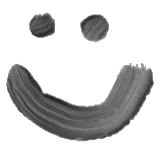 Science and Nature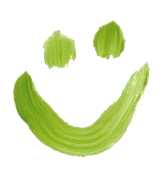 Challenge of the Day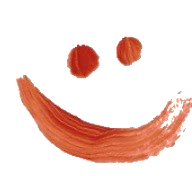 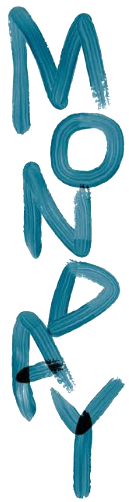 Monday Maths Project (a creative idea to last all week!)(adaptable for all ages)Zoo CreatorCLICK HERE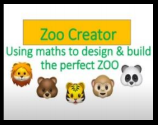 Story of the Day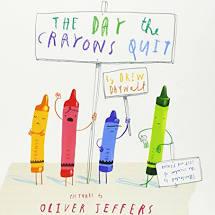 ‘The day the Crayons Quit’ by Drew Draywolt and Oliver Jeffers KS1       CLICK HEREMoments for the Mind:  Chalks Away!Chalk an obstacle course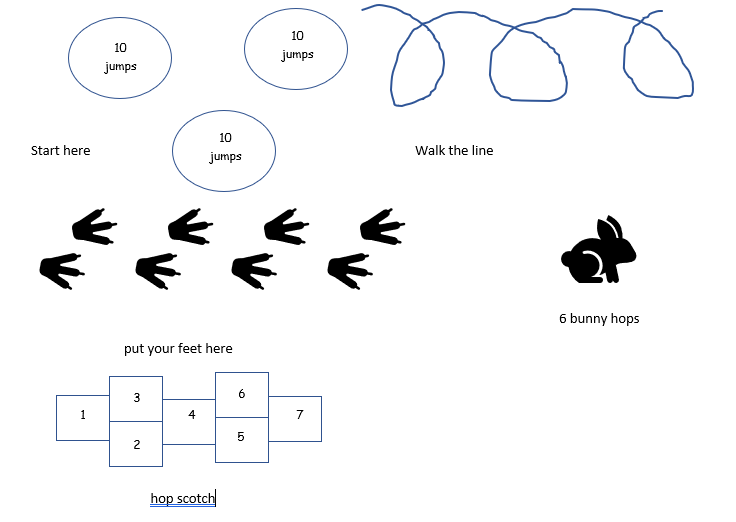 click hereFit and FabulousHave a go at your completed Chalks Away!Cardboard ChallengeTry this excellent STEM Challenge from Science SparksWhat will you make? CLICK HEREShare your models using the #ntedugames2020 hashtag Let’s go Lego!Have a go at our lego challengesclick here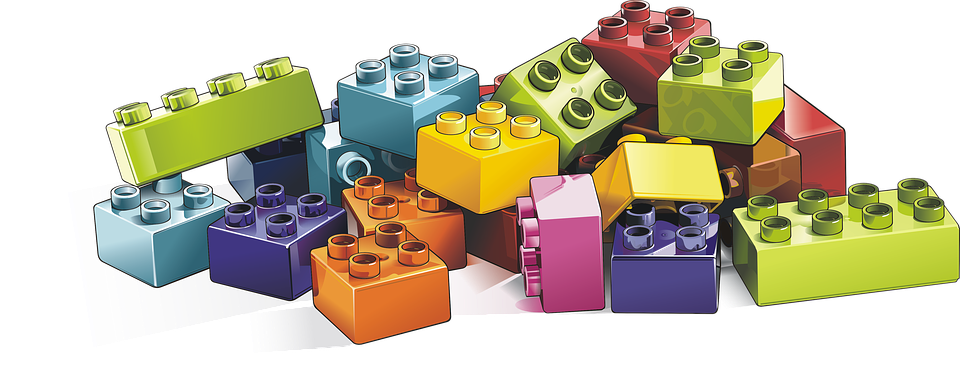 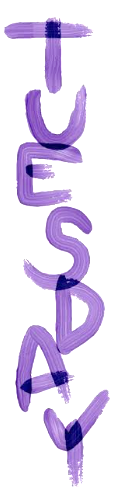 Maths Puzzle:Can you solve it ?Move just three sticks to make 2 squares.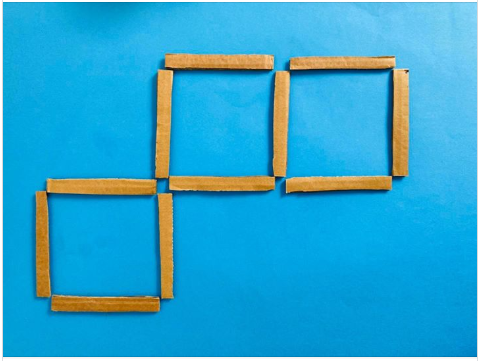 (Click HERE)Story of the Day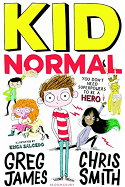 ‘Kid Normal’ by Greg James and Chris Smith  UKS2 Murph Cooper’s mum has enrolled him at a school for superheroes by mistake.       CLICK HEREMoments for the Mind:  BeautyThe beauty of the worldclick hereFit and FabulousHave a go at  the PE Teams’ Daily Challenge on Twitter? Design an Antarctic Holiday!Use the “Tourism” section of the brilliant Discovering Antarctica website to put together a plan for a 3-day holiday in Antarctica. What sort of activities might you do? What do you need to be careful of? Would you rather?Find out random facts about your friends and familyclick here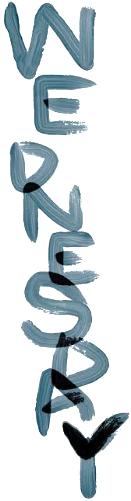 Time for a NEW Maths Game..Square GameMake squares to win points. Easy at first. But soon you’ll be looking for some very well hidden squares.. (age 7+)CLICK HERE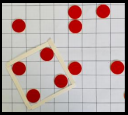 Story of the Day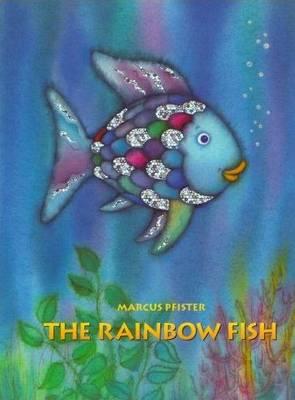 ‘The Rainbow Fish’ by Marcus PfistKS1      CLICK HEREMoments for the Mind: Mountain HighYoga to soothe the soul and bodyclick hereFit and Fabulous:Time for a Tik TokShow us your best dance moves!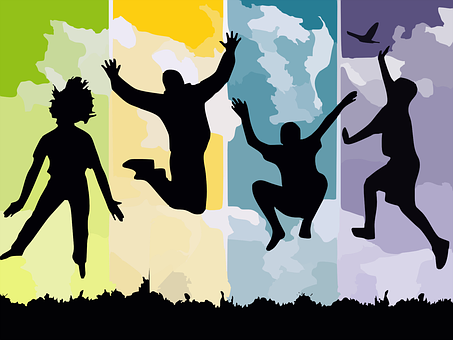 Chain ReactionsCan you make your own simple Rube Goldberg Machine? You could try an easy indoor one or a more adventurous outdoor version.The trickiest example involves a fan and balloonCLICK HERETongue Twister Challenge!How fast can you say these tongue twisters? Challenge your friends and family!Click here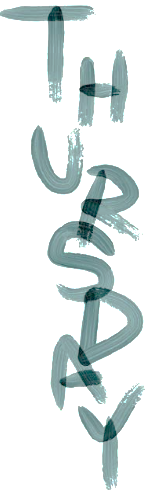 Close to 100 - Digit Card  Game:(ages 7+)A great game for Place Value and practising written and mental calculation skills.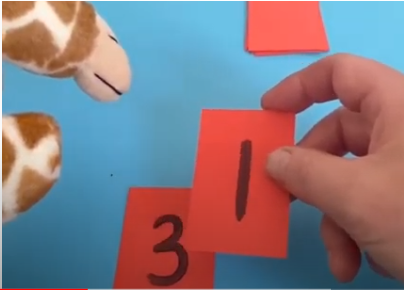 Click HEREA Poem a DayPeaches, Plums and all things GruesomeExplore today’s handpicked poems for EYFS, KS1 and KS2 and try out some of the activities included.Click hereMoments for the Mind: Alto’s AdventureFollow Alto and chill.click hereFit and FabulousBe inspired by Captain Tom Moore - how many laps of your garden/yard/street can you walk in 20 minutes?Don’t forget to clap for key workers tonight at 8pm.Making Cartesian DiversHave a go at making an awesome cartesian diver from some simple materials.  CLICK HEREKing or Queen for the day.Ladies and gentlemen, you are cordially invited to Buckingham Palace.enter here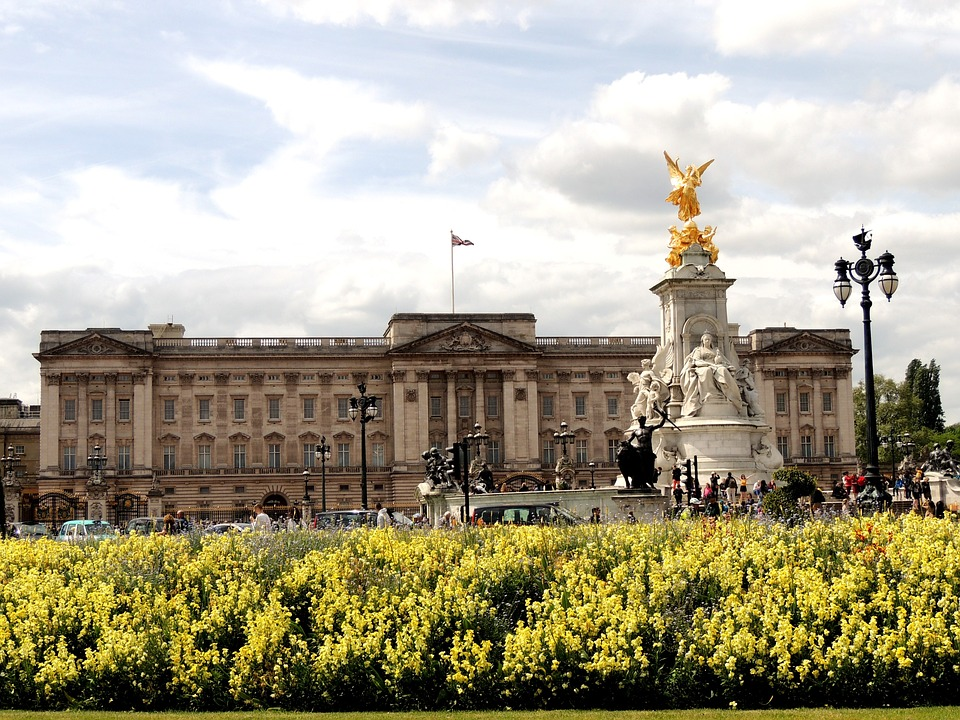 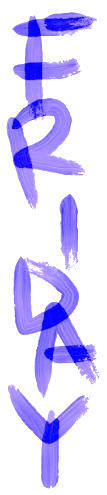 The 6,5,4 GameA great game for all ages!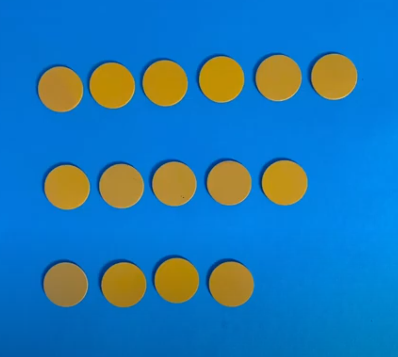 Click HEREStory of the Day‘Once Upon an Alphabet’ by Oliver JeffersA collection of short stories.LKS2   CLICK HEREMoments for the Mind and Fit and Fabulous combinedFuntime FridayPut on your favourite tunes, pump up the volume then sing and dance like no-one is watching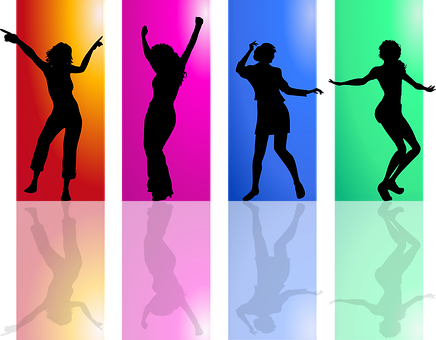 The Moon Camp Challenge!The moon camp challenge is an educational programme that challenges students to design their own Moon settlementThe deadline has been extended until 7th May.  CLICK HERE. Kings and QueensWatch this video and see how many of our British Kings and Queens you can remember in order. Click here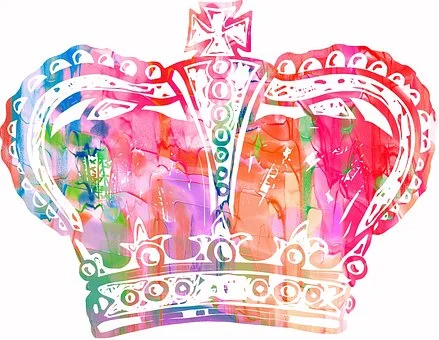 